  Ms. Laursen’s Newsletter  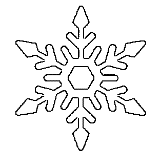 			   January 11, 2018Dates to RememberThursday is our Library Day!January 22nd – Farm Animals Lab AssemblyComing Soon…….Kindergarten Classroom Lending Library Classroom NewsExploratory next week – Art This week we have been practicing really hard at sounding out words and only saying the sounds of the letters we see. On Wednesday, when we went to visit our Reading Buddies, the students each took 2 books from our class to read to their buddies! We have also been talking about our vowels, which are the “treasures” in our words. In math, we reviewed 2-D and 3-D shapes by classifying, sorting, graphing and exploring them. We also made a little booklet with facts about our 3-D shapes and drew a picture of something in the real world that is that shape.  I have gotten the kidsa-z.com website ready for the students to use at home for more reading practice. As of right now, we only have one account to share in our room, so each child will not have their own username and login. The teacher username for the account is tlaursen. On the next screen you will click on the triangle with my name next to it and our password is the picture of the turtle. In the Reading Room, there are many different options for the students to choose for reading. For now, we are not going to do the Level Up part of the page. I recently got a drying rack for the children to hang their snow pants and gloves/mittens on to dry after recess. Please try to make sure your child’s belongings are labeled, so we are able to make sure the right child goes home with the right snow clothes. Thank you! If your child is in need of a coat/snow pants/boots etc. please let me know as we have items that were donated to the school.This week the Thompson Family donated money for the class to have Popcorn Friday, thank you for your donation!